Stage 3 – Competence and Commitment Verification Report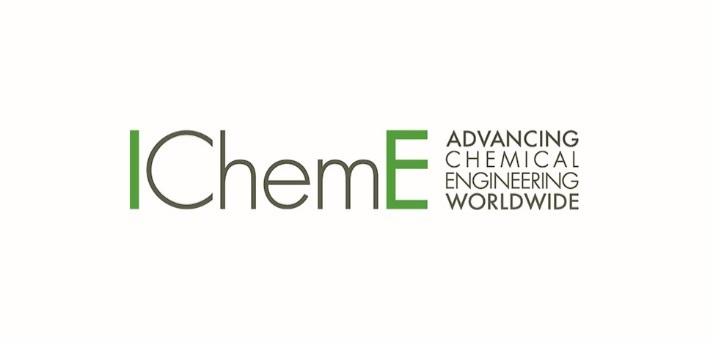 Chartered Member (MIChemE) Chartered Chemical Engineer
Verifiers are needed to provide confirmation that the Competence and Commitment Report represents a true account of the applicant’s experience. Verifiers should have sufficient knowledge of the applicant’s work and career to verify the evidence. One application may require several verifiers.  The verifier should only tick the appropriate boxes below.Verifiers do not have to be professionally registered as technicians or engineers, nor the referees of the applicant.  Applicants will approach verifiers to complete the following form. Verifiers should return it to the applicant for upload with their application. Verifiers details:Applicant’s name:Name:Job title:Company name:Email:Professional qualification(s) held and with whom:Membership number(s) for the above:Relationship to applicant:Please tick below the sections you are verifying and provide any supporting comments:Section A  1   2   3   4   5               Section B  1   2   3   Section C  1   2   3          	           Section D  1   2   Section E  1   2   Verifier DeclarationI confirm that, to the best of my knowledge, the evidence provided is a true account of the applicant’s work experience, CPD report and plan as appropriate to the sections identified above.I understand that IChemE may contact me directly if they have any questions regarding the applicant’s evidence or my verification of it.By submitting this report, I understand and acknowledge that my report will be used and retained by IChemE (including staff, voluntary officers, and companies processing data on IChemE’s behalf) for assessment, administrative and audit purposes. IChemE may share the report with relevant regulatory bodies and/or selected third parties as appropriate and necessary to fulfil those purposes, or as otherwise required by law.Verifier signature:                                                Date:      